       HRVATSKI ZAVOD ZA ZAPOŠLJAVANJE                                                                                     Obrazac  PR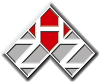  Vaša kontakt osoba u HZZ- u _VLASTA BENKOVIĆ   Telefon: 300-818  E-mail: vlasta.benkovic@hzz.hrPOPUNJAVA HZZRegistarski broj PR-a      Datum zaprimanja Način zaprimanja PR-a:   osobno   telefonom   faxom     e-mailom   drugo_____________________PRIJAVA POTREBE ZA RADNIKOM - PR1. PODACI O POSLODAVCUNaziv poslodavca:*ŠKOLA PRIMIJENJENE UMJETNOSTI I DIZAJNA ZADARAdresa:*PERIVOJ VLADIMIRA NAZORA 3,ZADARKontakt osoba:MARJANA BAKMAZE-mail*spud.zd@skole.hrWeb stranica: www.ss-primijenjenaumjetnostidizajn-zd.skole.hrTelefon:*212-228 Mobitel*091 3857700Matični/OIB*00385778              /17978274512279847047685  Djelatnost:*srednje obrazovanjeŠifra djelatnosti:85202. PODACI O RADNOM MJESTUNaziv RM*nastavnik stručnih predmeta iz područja likovne umjetnosti i dizajnaOpis poslova: OSPOSOBLJAVANJE  ZA SAMOSTALAN RADPotrebna zvanja: mag. likovne pedagogijeRazina obrazovanja  VSSPOTREBNA ZNANJA I VJEŠTINEStrani jezici___________________________________razumijevanje      govor    pisanje    Razina (A1, A2, B1,B2, C1, C2)    Informatička znanja________________________________________Stručni ispit i druga znanja____________________________________________Vozački ispit kategorija A B C D E F  Druga znanja i vještine ____________________________________________RADNO ISKUSTVO*mjeseci                  nije važno  godina                 bez radnog iskustva3. VRSTA ZAPOSLENJA*neodređeno    upražnjeni poslovi   novootvoreni posloviodređeno sezonski  mjeseci povećan opseg posla   mjeseci novootvoreni poslovi    mjeseci pripravnik      ugovor o djeluOSPOSOBLJAVANJE ZA SAMOSTALAN RADMOGUĆNOST ZAPOŠLJAVANJA OSOBE S INVALIDITETOM (ukoliko udovoljava uvjetima natječaja)  DA     NE     *obavezno polje unosa4. UVJETI RADNOG MJESTAX na jednom mjestu            terenski radMogućnost odabira kandidata izvan mjesta rada DA/NES područja HRVATSKESMJEŠTAJ                   NAKNADA ZA PRIJEVOZX nema smještaja          bez naknade grupni smještaj	x djelomična naknada samački smještaj	  cijela naknada obiteljski stanPREDVIĐENA PLAĆA 2.600,00RADNO VRIJEME*x puno radno vrijemeRAD U SMJENAMAx prijepodne    x poslijepodne    dvokratno noćni rad           smjene         3 smjene rad vikendom i praznikom  Mogućnost korištenja vlastitog vozilaNAPOMENE: Natječaj  objavljen na Web stranici školeM.P.Potpis poslodavca: Marjana Bakmaz, prof5. UVJETI NATJEČAJA*Natječaj vrijedi* 15.11.2017. do 23.11.2017.Broj traženih radnika  1Mjesto rada   ZADARKONTAK KANDIDATA S POSLODAVCIMA* osobni dolazak _________________________(naziv adrese)     telefonski _____________________________(broj telefona)          X pisana  zamolba : PERIVOJ VLADIMIRA NAZORA 3, 23 000 ZADAR   e – mail ________________________________________ODABIR KANDIDATA* stručni odabir savjetnika za zapošljavanje     broj kandidata za uži izbor_____ psihologijska selekcija kandidataX osobni odabir poslodavca6.  USLUGE HZZ-a KOJE ŽELITEX objava natječaja na web stranici HZZ-a                s podacima o poslodavcu                 bez podatak o poslodavcu  objava natječaja u biltenu HZZ-a  objava natječaja na web stranicama izvan  HZZ-a  